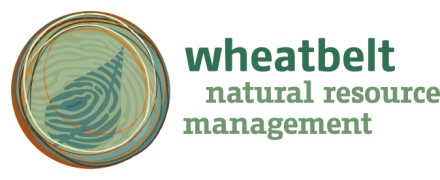 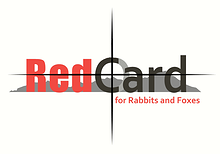 Wheatbelt Natural Resource ManagementRed Card for Rabbits and Foxes Incentive Scheme Guidelines and Application Form Guidelines for community groups and organisations applying for incentive funding to support feral animal pest control through the Red Card for Rabbits and Foxes program in the Avon River Basin (ARB). Send applications to:Closing Date:Thursday the 2nd of March 2017Applications will be assessed as they are received. This will allow some approved projects to receive funding prior to the closing date.If there are unallocated funds after the initial assessment round then applications received after the closing date will be assessed individually.Where funding comes from:This project is supported by Wheatbelt Natural Resource Management, through funding from the Australian Government.Wheatbelt NRM Red Card Incentives EOI GuidelinesFunded activities may include:Events based around the Red Card Program (eg catering)Offering incentives to encourage participation at Red Card events (eg prizes etc)Purchasing rabbit and fox baits for community use during the hot-baiting periodPotential to loan cage traps from Wheatbelt NRM for trapping feral predatorsGeneral CriteriaYour activity must be carried out in conjunction with the 2017 Autumn Red Card programYour activity may be used by Wheatbelt NRM for demonstration or promotional purposes; On-ground works should be conducted within the Avon River Basin area;Only one application may be submitted per group or organisation;Grants will be provided to a maximum value of $750, however funding may be reduced if the program is over subscribed.A maximum of 10% of the funding may be used for administration and project management purposesYou must ensure that your activity has all necessary approvals, licences, permits, consents, etc. and that your activity complies with all relevant legislation (State Govt, Local Govt etc) EligibilityApplications are invited from community groups and public organisations. All groups must be incorporated or sponsored by an incorporated organisation. Registration for GST is not required; If your group is not incorporated please contact the Project manager to discuss options.If your group is not the owner/lessee of the land, you will need to get written permission from the owner/lessee for your activity. The activity must be completed by the 31st of March 2017 unless otherwise agreed.If you have any questions about eligibility or other concerns about the application form please contact the Project Delivery Officer (details above).Lodging an applicationPlease fill out the application form and lodge with Wheatbelt NRM (details below) Applications should be received by Thursday the 2nd of March, 2017.Assessment processYour application will be assessed against the following criteria:the level of community participationhow cost effective the activities are; andthe level of risk associated with successfully delivering the activitiesActivity approvals Applicants will be advised of the outcome as the applications are assessed.Activity acquittalThe activity must be completed by the 31st of March 2017 unless otherwise agreed.A brief final report (template will be provided) must be submitted along with a financial report by the 10th of April 2017.Further InformationFor further information on this program, please contact the Project Manager, Anika Dent Ph: (08) 9670 3104Email: adent@wheatbeltnrm.org.au Wheatbelt NRM2017 Autumn Red Card IncentivesApplication FormApplications must be received by Thursday the 2nd of March 2017Contact Details:Activity Details:Budget:Provide an outline of how you wish to allocate the funds.  * Please note we require receipts for all purchases as part of the project reporting process.Applicant Declaration:For further information regarding this application form please contact the Project Manager:Anika DentPh: (08) 9670 3104Email: adent@wheatbeltnrm.org.au PostEmail / FaxHand DeliveryWheatbelt NRM PO Box 311Northam WA 6401adent@wheatbeltnrm.org.au Ph: 9670 3104Fax: 9670 3140Wheatbelt NRM269 Fitzgerald StreetNorthamUse this application if your activity aims to:Improve participation in the Red Card for Rabbits and Foxes programSupport land holders participating in Red Card programSupport community engagement activities centred on the Red Card programGroup Name:           Contact Person:      Address:  Contact Details:Contact Details:Contact Details:Phone:Email:Fax:How would you like us to contact you?  How would you like us to contact you?  How would you like us to contact you?  Is your group registered for GST:   Do you have an ABN:   ABN Number:         If you do not have an ABN please contact the Project Manager to discuss options.How many people do you estimate will engage in your project?Name of Activity:What are you going to do? How will this benefit the community?Description of ItemsTotal costFunds requestedTotalWhat other funding or in kind contribution are you bringing to the project?I,        Of:     Declare:That the information provided in this application is compete and correct. I have read and understand the guidelines concerning this applicationSignature						Date:   